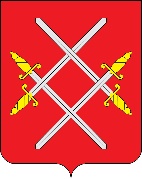 АДМИНИСТРАЦИЯ РУЗСКОГО ГОРОДСКОГО ОКРУГАМОСКОВСКОЙ ОБЛАСТИПОСТАНОВЛЕНИЕот __________________ № ______О внесении изменения в Порядок обращения за компенсацией родительской платы за присмотр и уход за детьми, осваивающими образовательные программы дошкольного образования в муниципальных дошкольных образовательных организациях Рузского городского округа Московской области, осуществляющих образовательную деятельность, и порядок ее выплаты, утвержденный постановлением Администрации Рузского городского округа Московской области от 23.08.2019 № 4151(в редакции от 20.08.2020 № 2440, от 23.03.2021 № 834)В соответствии с Федеральным законом от 29.12.2012 № 273-ФЗ «Об образовании в Российской Федерации», Законом Московской области от 27.07.2013 № 94/2013-ОЗ «Об образовании», Законом Московской области от 12.12.2013 № 147/2013-ОЗ «О наделении органов местного самоуправления муниципальных образований Московской области отдельными государственными полномочиями Московской области в сфере образования», Законом Московской области от 04.12.2019 № 253/2019-ОЗ «О межбюджетных отношениях в Московской области», Постановлением Правительства Московской области от 26.05.2014 № 378/17 «Об утверждении Порядка обращения за компенсацией родительской платы за присмотр и уход за детьми, осваивающими образовательные программы дошкольного образования в организациях Московской области, осуществляющих образовательную деятельность, и порядка ее выплаты, Порядка расходования субвенций бюджетам муниципальных образований Московской области на выплату компенсации родительской платы за присмотр и уход за детьми, осваивающими образовательные программы дошкольного образования в организация Московской области, осуществляющих образовательную деятельность», Постановлением Правительства Московской области от 31.01.2022 № 40/2 «О внесении изменений в Постановление Правительства Московской области от 26.05.2014 № 378/17 «Об утверждении Порядка обращения за компенсацией родительской платы за присмотр и уход за детьми, осваивающими образовательные программы дошкольного образования в организациях Московской области, осуществляющих образовательную деятельность, и порядка ее выплаты, Порядка расходования субвенций бюджетам муниципальных образований Московской области на выплату компенсации родительской платы за присмотр и уход за детьми, осваивающими образовательные программы дошкольного образования в организация Московской области, осуществляющих образовательную деятельность»», руководствуясь Уставом Рузского городского округа, Администрация Рузского городского округа постановляет:Внести в постановление Администрации Рузского городского округа от 23.08.2019 № 4151 «Об утверждении Порядка обращения за компенсацией родительской платы за присмотр и уход за детьми, осваивающими образовательные программы дошкольного образования в муниципальных дошкольных образовательных организациях Рузского городского округа Московской области, осуществляющих образовательную деятельность, и порядок ее выплаты» (в редакции от 20.08.2020 № 2440, от 23.03.2021 № 834) (далее – Постановление) следующие изменения:          1.1    В абзаце первом пункта 3 после слов «Компенсация выплачивается» дополнить словами «(за исключением случая, указанного в пункте 3.1 настоящего Порядка)».1.2   Пункт 3 дополнить пунктом 3.1 следующего содержания:«3.1. Компенсация предоставляется в беззаявительном порядке одному из родителей (законных представителей) ребенка (детей), зачисленного(ых) в муниципальную образовательную организацию в Московской области, реализующую образовательную программу дошкольного образования, заключившему договор с данной муниципальной образовательной организацией (в котором указываются способ выплаты компенсации: посредством почтовой связи, перечисление на расчетный счет с указанием номера счета и реквизитов кредитной организации для перечисления компенсации в безналичной форме, адресные данные родителя (законного представителя) и внесшему родительскую плату, в размере 20 процентов от среднего размера родительской платы, установленного настоящим постановлением, на основании сведений, содержащихся в информационной системе управления дошкольными образовательными организациями Московской области.».В пункте 4 Порядка подпункт «д» изложить в следующей редакции:«д) справка с места учебы совершеннолетнего ребенка (детей), подтверждающая обучение по очной форме в образовательной организации любого типа независимо от ее организационно-правовой формы (за исключением образовательной организации дополнительного образования) (далее - справка).Справка предоставляется заявителем два раза в год (февраль, сентябрь) в уполномоченный орган местного самоуправления муниципального образования Московской области, осуществляющий управление в сфере образования, или образовательную организацию.».1.4 В пункте 4 Порядка подпункт «б» дополнить абзацами следующего содержания:«В случае подачи заявления и документов посредством РПГУ у заявителя не запрашиваются документы, указанные:в подпункте «а» настоящего пункта (проверка указанного документа осуществляется через единую систему идентификации и аутентификации (ЕСИА);в подпунктах «б» и «г» настоящего пункта (указанные документы запрашиваются уполномоченным органом местного самоуправления муниципального образования Московской области, осуществляющим управление в сфере образования, в порядке межведомственного информационного взаимодействия).»;1.5  Пункт 9 Порядка изложить в следующей редакции:«9. Основаниями для отказа в выплате компенсации являются:а) несоответствие категории заявителя кругу лиц, указанных в пункте 2 настоящего Порядка;б) несоответствие сведений, указанных в заявлении, сведениям в приложенных к нему документах;в) несоответствие документов, предусмотренных пунктом 4 настоящего Порядка, по форме или содержанию требованиям законодательства Российской Федерации;г) отзыв заявления по инициативе заявителя;д) несоответствие информации, которая содержится в документах, представленных заявителем, сведениям, полученным в результате межведомственного информационного взаимодействия.Повторное обращение с заявлением и документами, необходимыми для выплаты компенсации, допускается после устранения оснований, указанных в пунктах 4.1 и 9 настоящего Порядка.2. Опубликовать настоящее постановление в газете «Красное знамя» и разместить на официальном сайте Рузского городского округа в сети «Интернет».3. Контроль за исполнением настоящего постановления возложить на Заместителя Главы Администрации Рузского городского округа Волкову Е.С.Глава городского округа                                                             Н.Н. Пархоменко